再興中學103學年度家長職涯經驗分享七年和班主講人:方仰忠 先生     七和由方敬同學的父親方仰忠為各位分享家長職涯座談。方爸爸是聯合報的記者，身為記者，方爸爸說「勇氣」，是最重要的特質。一個記者如果沒有勇氣說出事實，沒有勇氣監督政府、為民喉舌，那麼屬於媒體的第四權便無法彰顯，如此便會任由既得利益者對社會予取予求；因此，一位記者的勇氣，或者說正義感、使命感，便定義了其是否稱職。此外，當記者的語文表達能力也不能馬虎，要懂得運用5W1H的方式，將事件來龍去脈交代清楚，並且盡量不能參雜太多個人主觀意見，否則報導便失去平衡，也失去還原真相的價值了。在這場分享中，我們理解記者的任務之沉重，雖然他們可以每天接觸第一手的最新消息，每天都充滿新鮮感，但也因工作而時常無法回家，這樣的使命感，值得我們肅然起敬。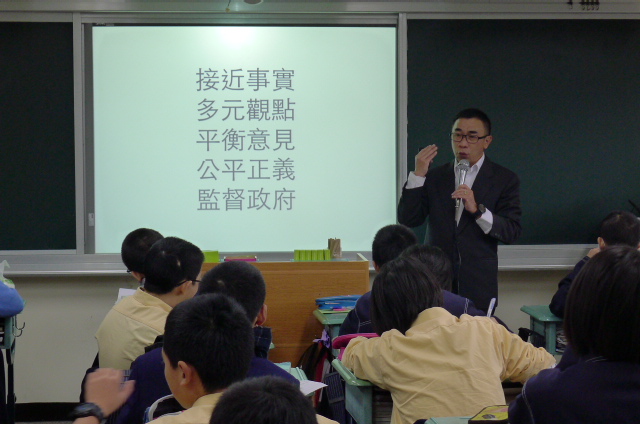 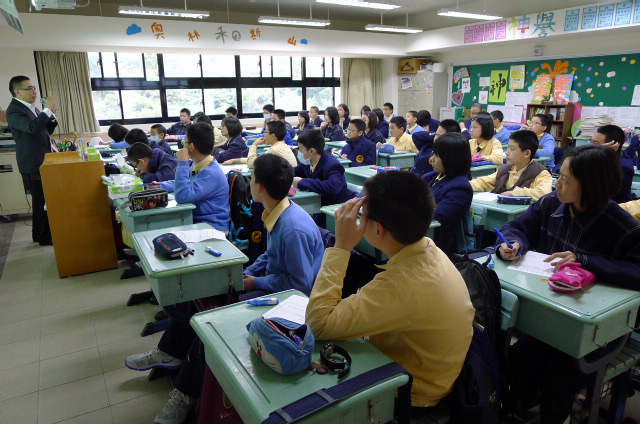 方爸爸為我們分享工作上的心路歷程同學們認真聆聽方爸爸的詳細解說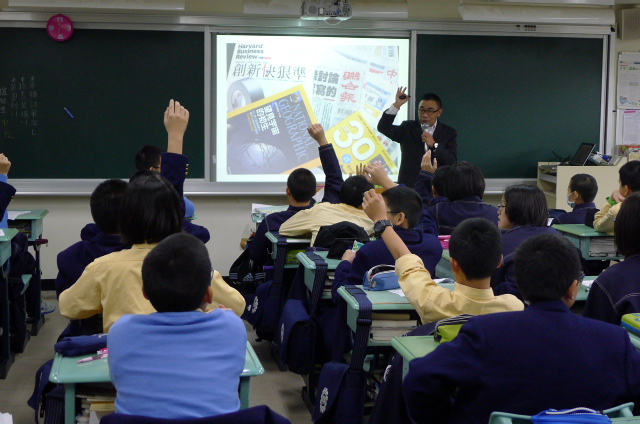 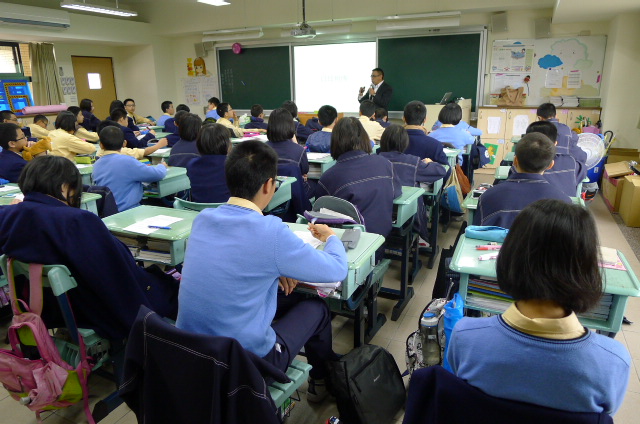 方爸爸親切地與同學們互動同同學們在學習單上做筆記